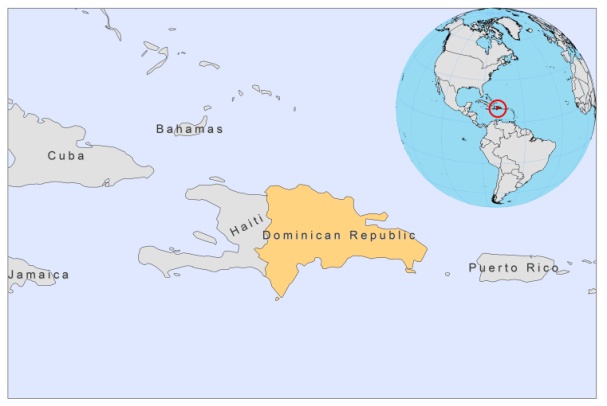 BASIC COUNTRY DATATotal Population: 9,927,320 Population 0-14 years: 31% Rural population: 30% Population living under USD 1.25 a day: 4.3% Population living under the national poverty line: 50.5%Income status: Upper middle income economy Ranking: Medium human development (ranking 98)Per capita total expenditure on health at average exchange rate (US dollar): 271Life expectancy at birth (years): 73Healthy life expectancy at birth (years): 60 BACKGROUND INFORMATION Since 1975, human cases of diffuse CL have been reported from the provinces of El Seibo, La Altagracia and Sánchez Ramírez in the northeastern part of the country [1]. Subclinical forms are frequent. In 1982, one of the DCL cases also presented a mucosal involvement. Lu. christophei and Lu. cayennensis hispaniola are present. Lu. christophei is highly suspected to be the vector. Suspected reservoirs include the black rat (Rattus rattus), a capromid rodent (Plagiodontia aedium) and the mongoose (Horpestas auropunctatus) [2]. VL is unknown. No HIV-Leishmania co-infection cases have been reported. PARASITOLOGICAL INFORMATIONMAPS AND TRENDSCutaneous leishmaniasis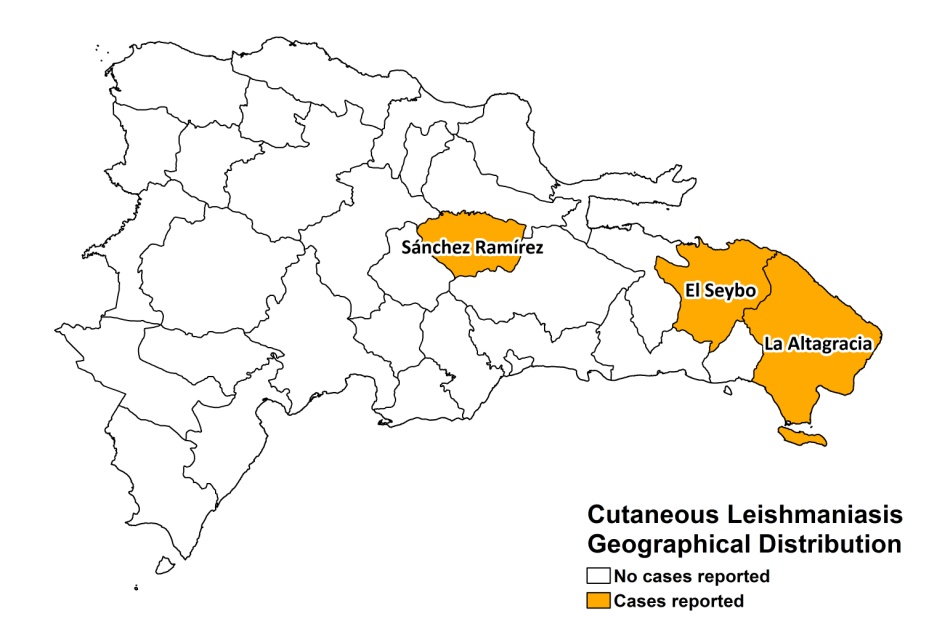 CONTROLThe notification of leishmaniasis is not mandatory in the country and there is no national leishmaniasis control program. Case detection is passive. There are no leishmaniasis vector or reservoir control programs.DIAGNOSIS, TREATMENT, ACCESS TO CARE Not available.ACCESS TO DRUGS The antimonials Pentostam, GSK (SSG) and Glucantime, Sanofi (meglumine antimoniate), are not registered.SOURCES OF INFORMATION1. Zeledón R (1992). Leishmaniasis in the . A review. Ann N Y Acad Sci 653:154-60.2. Johnson RN, Young DG, Butler JF, Bogaert-Diaz H (1992). Possible determination of the vector and reservoir of leishmaniasis in the Dominican Republic. Am J Trop Med Hyg 46(3):282-7.Leishmania speciesClinical formVector speciesReservoirsUnknownDCLUnknownUnknown